Администрация Горняцкого сельского поселения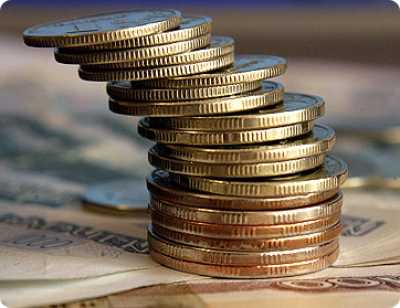 Проект бюджета Горняцкого сельского поселения Белокалитвинского района на 2017 – 2019 годыОсновы формирования бюджета на 2017 год и на плановый период 2018 и 2019 годовМуниципальные программы Горняцкого сельского поселения  на 2014-2016 годыПроект бюджета на 2017 год и на плановый период 2018 и 2019 годов направлен на решение следующих ключевых задач:Основные параметры проекта бюджета Горняцкого сельского поселения Белокалитвинского района на 2017 год и   плановый период 2018 и 2019 годов.(тыс. рублей)Динамика доходов бюджета Горняцкого сельского поселения Белокалитвинского районаОбластной бюджетМестный бюджетСтруктура собственных доходов бюджета Горняцкого сельского поселения Белокалитвинского района в 2017 году  3713,0 тыс. руб.Динамика поступления налога на доходы физических лиц в части местного бюджета (тыс.руб.)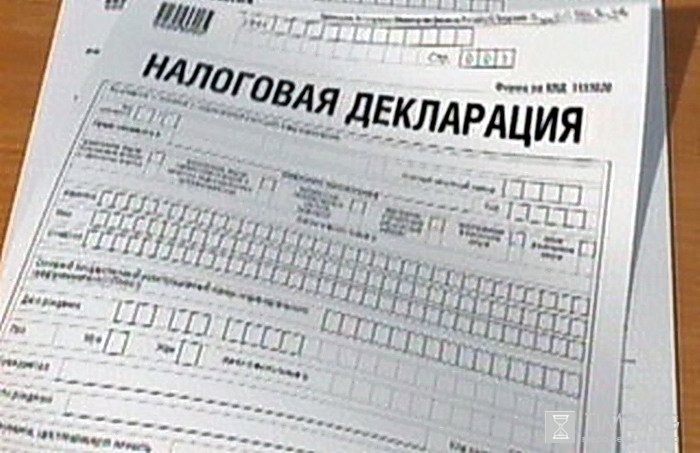 Безвозмездные поступления в бюджет Горняцкого сельского поселения Белокалитвинского района тыс.руб.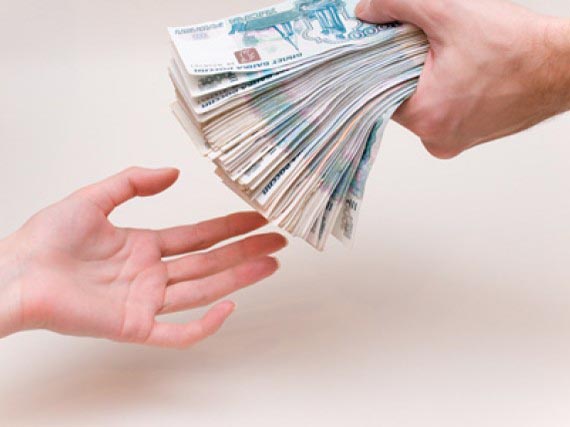 Динамика расходов бюджета Горняцкого сельского поселения Белокалитвинского района        тыс.руб.Расходы бюджета Горняцкого сельского поселения Белокалитвинского района в 2017 году21270,5 тыс. рублей	Динамика расходов бюджета Горняцкого сельского поселения Белокалитвинского района на культуруКультура и кинематографияРасходы бюджета Горняцкого сельского поселения Белокалитвинского района на реализацию муниципальных  целевых программТыс. рублейОбъем межбюджетных трансфертов, перечисляемых из местного бюджета бюджету Белокалитвинского района на финансирование расходов, связанных с передачей осуществления части полномочий органов местного самоуправления Горняцкого сельского поселения органам местного самоуправления Белокалитвинского района   Показатель2016год2017 год2018 год2019 годРешениеПроектПроектПроектI.Доходы133260,521240,517045,617064,3из них:Налоговые и неналоговые доходы5224,83713,03454,13552,1Безвозмездные поступления128035,717527,513591,513512,2II.Расходы, всего133260,521270,517045,617064,3III.Дефицит (-), профицит (+)0,0-30,00,00,0VI.Источники финансирования дефицита0,00,00,00,0Наименование передоваемого полномочия2016год2017 год2018 год2019 годРасходы в области культуры1955,971,071,071,0Расходы по содержанию и организации деятельности АСФ на территории поселения520,9000Расходы по организации исполнительно-распорядительных функций в области архитектуры и градостроительства47,2000Расходы по организации исполнительно-распорядительных функций по обеспечению малоимущих граждан, проживающих в поселении и нуждающихся в улучшении жилищных условий, жилыми помещениями в соответствии с жилищным законодательством270,3123,7123,7127,1Расходы по организации исполнительно-распорядительных функций в сфере жилищно - коммунального хозяйства и оплате его услуг, уполномоченного производить расчет адресной социальной выплаты и устанавливать наличие оснований на ее получение, жил.контроль42,941,441,441,4Расходов, связанных с передачей переданных полномочий органов местного самоуправления Горняцкого сельского поселения органам местного самоуправления Белокалитвинского района по определению органа в сфере жилищно-коммунального хозяйства и оплате его услуг, уполномоченного производить расчет адресной социальной выплаты и устанавливать наличие оснований на ее получение39,6000Расходов, связанных с передачей переданных полномочий органов местного самоуправления Горняцкого сельского поселения органам местного самоуправления Белокалитвинского района по осуществлению внешнего муниципального финансового контроля34,6ИТОГО2911,4236,1236,1239,5